Publicado en  el 21/12/2016 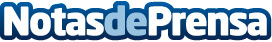 Termina la serie Velvet, tras un gran éxito de audienciaLos actores Miguel Ángel Silvestre y Paula Echevarría han presentado el capítulo final vestidos de blanco y negroDatos de contacto:Nota de prensa publicada en: https://www.notasdeprensa.es/termina-la-serie-velvet-tras-un-gran-exito-de Categorias: Moda Cine Sociedad Televisión y Radio Entretenimiento http://www.notasdeprensa.es